LK – Prijevozno sredstvo, 14.5.2020.Volumen i masa u prostoruProstorno oblikovanje – modeliranje i građenjeVozilo i tijela u prostoruMotiv: Prijevozno sredstvoTehnika: otpadni materijal, karton, plastika…Kako smo se upoznali i još se upoznajemo sa prijevoznim sredstvima i prometom općenito vaš današnji zadatak je izraditi prijevozno sredstvo po želji.Bitno je da su na prijevoznom sredstvu vidljivi unutarnji i vanjski dijelovi vozila kotači, krov, prozori i sve ostalo što određeno prijevozno sredstvo ima.Kako bih vam malo olakšala zadatak u nastavku pogledajte nekoliko primjera,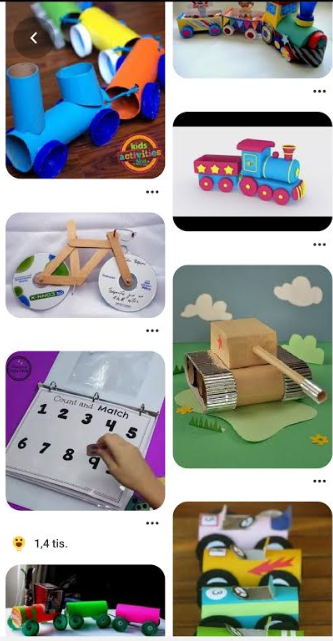 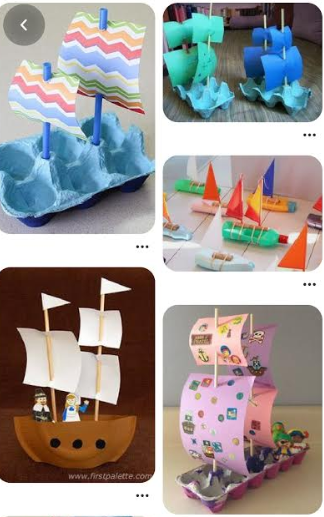 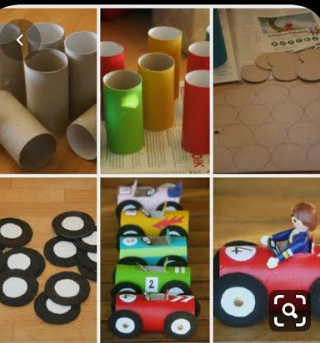 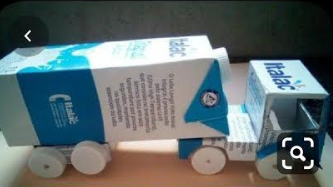 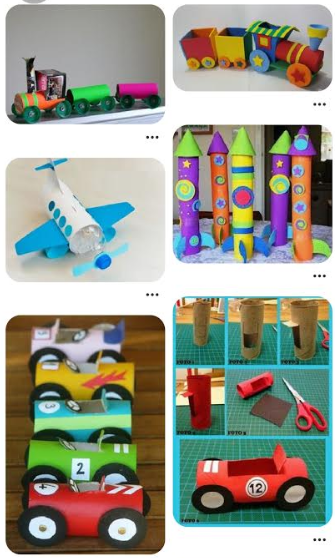 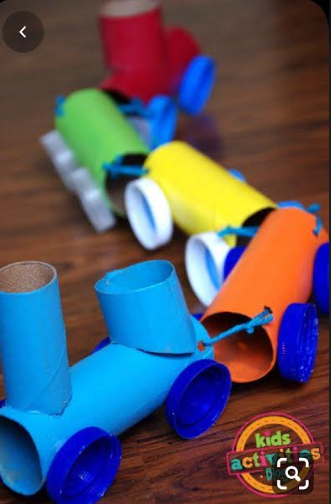 